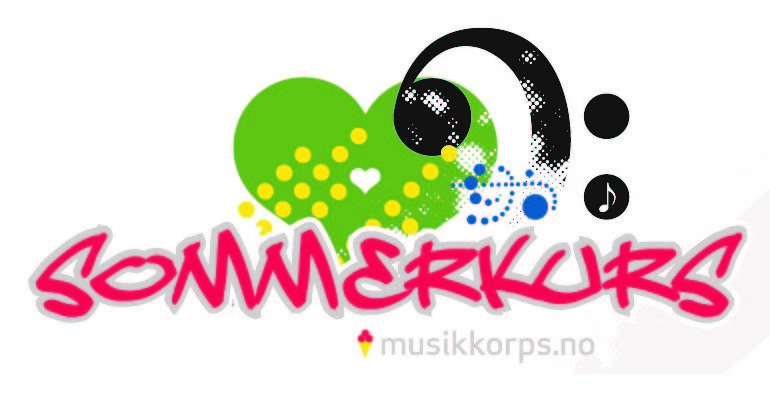 INVITASJONNasjonalt brass band-kurs / Nordisk brassband-kurs HVOR: Manger Folkehøgskule, RadøyNÅR: 2.-8. juli 2018HVEM: Musikanter som er født i 1997-2001Norsk nasjonalt brassbandkurs har eksistert i en rekke år og samler dyktige musikanter i alderen 16 – 21 år. Noen av Norges beste dirigenter og instruktører, bl.a. fra regjerende europamester Eikanger-Bjørsvik, er tilknyttet kurset. I 2018 blir kurset et nordisk brassbandkurs! Dette tilbudet arrangeres i samarbeid med NOMU, Nordisk Orkestermusikk Union. Kurset tilbyr samspill i brassband og grupper, kammermusikk, solo-undervisning, pianoakkompagnement, huskonserter, musikklære, m.m. Kurset har fokus på samspill, spilleglede, individuell utvikling og selvstendighet, utøvelse og formidling. Kurssted: Manger Folkehøgskole, kjent for egen brassbandlinje!Musikalsk leder er Reid Gilje, fast dirigent for Eikanger-Bjørsvik.Frist for påmelding er løpende. Mail sendes til hordaland@musikkorps.noKursavgiften er NOK 4.900,- og dekker kost og logi samt all undervisning. Unge musikere fra [land] kan søke [organisasjon] om støtte.Mer informasjon på https://musikkorps.no/nasjonalt-brassbandkurs-2018/ 